Objednávka číslo: 	MUNP/2019/2700/IN/LS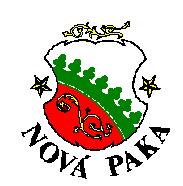 dne: 				21. 02. 2019Odběratel: 	Město Nová Paka  			tel:      	xxxxxMajetkový odbor - investice		e-mail: xxxxDukelské náměstí č. p. 39		IČ:	00 271 888509 24 Nová Paka			DIČ:	CZ00271888Dodavatel: 		Donap Nová Paka	Krkonošská 236	509 01 Nová Paka	IČ: 07598947Lhůta pro dodání – provedení: co nejdříveČS, pobočka v Nové Pace, č. účtu: 1160158389/0800Zboží dodejte na adresu: Město Nová Paka, majetkový odbor, Dukelské nám. 39, 509 24 Nová PakaZpůsob přepravy: Fa zašlete na adresu: Město Nová Paka, majetkový odbor, Dukelské nám. č. 39, 509 24 Nová PakaObjednáváme u Vás:Dodávku a montáž vnitřních dveří Eurowood do sociálního zázemí v tělocvičně u ZŠ Komenského. Přesný rozsah prací je dán cenovou nabídkou viz příloha. Cena za dodávku a montáž vnitřních dveří bude činit 99 663,- Kč plus DPH.Děkujeme a jsme s pozdravemIng. Ladislav Stuchlík							majetkový odbor - investiční odděleníPřílohy: 	Cenová nabídka NP004 From: DONAP Nová Paka [xxxxx] 
Sent: Thursday, February 21, 2019 9:49 AM
To: Stuchlík Ladislav <xxxxx>
Subject: RE: Dotaz k cenové nabídceDobrý den, pane Stuchlíku, děkuji za objednávku. Objednávku akceptujeme. Ohledně termínu montáže budeme kontaktovat pana ředitele. Zakázka bude fakturována po předání díla, fakturu zasíláme emailem (pokud požadujete jiný způsob předání faktury, prosím o informaci). Děkuji a jsem Vám k dispozici, v případě jakýchkoli dotazů. 

-- 
S přáním krásného dne

Kateřina Hollmanová

obchodní oddělení
DONAP Nová Paka s.r.o.
Krkonošská 236
509 01 Nová Paka
tel.:xxxx
xxx

Prac. doba:
Po, út, čt, pá 7:30 - 11:30 12:00 - 16:00 hod.
St 9:30 - 11:30 12:00 - 16:00 hod.
So 8:00 - 11:30 hod.